МІНІСТЕРСТВО ОСВІТИ І НАУКИ УКРАЇНИНаціональний педагогічний університет імені М.П. ДрагомановаСтудентське наукове товариство імені Григорія Волинки 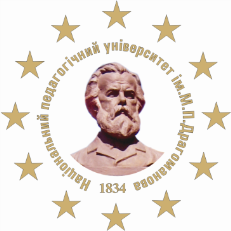 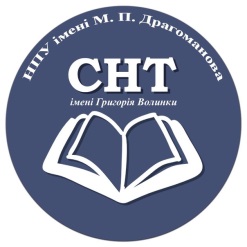 ПРОГРАМА-ЗАПРОШЕННЯЗапрошуємо  студентів, магістрантів та аспірантів з 28 по 30 жовтня 2015 року взяти участь у заходах Студентського наукового товариства імені Григорія Волинки Національного педагогічного університету імені М. П. Драгоманова, що відбуватимуться в рамках VIII Міжнародного наукового форуму «Простір гуманітарної комунікації».Пленарне засідання відбудеться 28 жовтня 2015 року об 1100 год. в актовій залі Центрального корпусу НПУ імені М.П. Драгоманова (м. Київ, вул. Пирогова, 9)Круглі столи:«Інноваційні технології та організація навчально-виховної, корекційно-розвиткової і реабілітаційної роботи з дітьми з порушеннями психофізичного розвитку в системі сучасної освіти»Проводять Студентські наукові товариства Інституту корекційної педагогіки та психології та Інститут розвитку дитини (28 жовтня 2015 р. о 1400 год.)«Природнича безпека в умовах гуманізації європейського простору»Проводить Студентське наукове товариство Інституту природничо-географічної освіти та екології(28 жовтня 2015 р. о 1400 год.)Питання біоетики та біобезпеки при створенні, випробуванні та використанні генетично модифікованих організмів.Екологічна безпека при виробництві продуктів харчування.Актуальні питання хімічної безпеки та хімічного захисту довкілля.Інноваційні підходи до вирішення проблеми безпеки туристів. Вплив природних і соціальних чинників на поведінку підлітків. «Теоретичні та практичні аспекти документознавства, діловодства та інформаційної діяльності. Історія та сучасний стан»Проводить Студентське наукове товариство Інституту перепідготовки та підвищення кваліфікації (28 жовтня 2015 р. о 1400 год.)Документознавство: історія, сучасний стан та перспективи розвиткуІнформаційна діяльність у системі сучасних наукових досліджень Теоретичні та практичні аспекти діловодства у системі сучасної соціальної комунікації Електронний документообіг та його роль в сучасному інформаційному суспільстві Безпека інформаційного простору держави Психологічна та педагогічна складові документно-інформаційної діяльності  Бібліотечна, архівна та музейна діяльність як вид соціально-комунікаційної діяльності Проблеми сучасного законодавства та нормативно-правової бази у питаннях документознавства, діловодства, інформаційної діяльності та захисту інформації. «Актуальні проблеми та перспективи розвитку сучасної психології та соціології на теренах України»Проводить Студентське наукове товариство Інституту соціології, психології та соціальних комунікацій (28 жовтня 2015 р. о 1400 год.)Теоретичні та прикладні аспекти сучасної психологіїОсобливості професійної діяльності психолога: консультування, діагностика, корекція, терапіяАктуальні проблеми розвитку та саморозвитку особистостіСучасна система освіти в Україні: соціологічна перспективаСоціальні процеси в умовах трансформації українського суспільства  Соціальні практики української молодіВектори змін українського суспільства: соціологічний вимірСучасний світ в контексті глобалізації«Інформаційна війна в Україні. Боротьба за свідомість суспільства»Проводять Студентські наукові товариства Інституту філософської освіти, Інституту історичної освіти, Інституту політології та права (29 жовтня 2015 р. о 1200 год.)Інформація як чинник впливу на свідомість в сучасній державіОсобливості поширення інформації: традиційні та новітні медіаРоль інформаційної складової у вирішенні національних та міжнародних конфліктівПричини та результати інформаційної непрозорості в УкраїніШляхи протидії засобам інформаційної пропаганди«Сучасні молодіжні шкідливі звички, причини виникнення. Профілактика та їх усунення»Проводить Студентське наукове товариство Інституту соціальної роботи та управління (29 жовтня 2015 р. о 1200 год.)«Актуальні питання мистецької освіти студентської молоді»Проводять Студентські наукові товариства Інституту філософської освіти і науки та Інституту мистецтв (30 жовтня 2015 р. о 1000 год.)Сучасні методи викладання музичного мистецтв.Особливості розвитку фешн дизайну в Україні.Розвиток вокально-хорового, інструментального та хореографічного мистецтва в Україні.Фешн дизайн як галузь сучасного мистецтваРоль вчителя музичного мистецтв і хореографії у сучасному навчальному процесі«Історія розвитку математичної, фізичної та методичної думки в Україні (в портретах особистостей)»Проводить Студентське наукове товариство Фізико-математичного Інституту (30 жовтня 2015 р. о 1000 год.)Семінари:«Програми Microsoft для студентів та огляд нових технологій для розробників»Проводить Студентське наукове товариство Інституту інформатики (29 жовтня 2015 р. о 1200 год.)Семінар-дискусія: «Чи можливо започаткувати власну справу в сучасних політично-економічних умовах?»Проводить Студентське наукове товариство Інституту управління та економіки освіти (29 жовтня 2015 р. о 1200 год.)Відкрита лекціяСакральні тексти людства: Коран (доктор філологічних наук, професор  відомий вчений-сходознавець, перекладач, дипломат Рибалкін Валерій Сергійович)Проводять Студентські наукові товариства Інституту іноземної філології, Інституту філософської освіти і науки, Інституту історичної освіти (28 жовтня 2015 р. о 1600 год.).Умови участі в заходахДля участі у форумі необхідно відправити електронною поштою на адресу оргкомітету – SNT-npu.edu.ua@meta.ua (обов’язкова тема листа – «Матеріали форуму 28-30 жовтня») тези доповіді, заповнену анкету учасника та рецензію від наукового керівника. Слід відправляти їх як вкладені файли названі таким чином: прізвище та ініціали автора із вказаним типом файлу (тези, анкета, рецензія), наприклад:Сергієнко С.С. Тези доповіді.docСергієнко С.С. Анкета.docСергієнко С.С. Рецензія.docРобочі мови форуму: українська, англійська, російськаРедакційна колегія здійснюватиме відбір тез для участі у форумі. Матеріали, які не відповідають вимогам, або надіслані пізніше зазначеного терміну, до розгляду не прийматимуться.Тези, відібрані для участі у форумі, будуть опубліковані у збірнику наукових праць VIII Міжнародного наукового форуму «Простір гуманітарної комунікації» та на сайтах www.pgk.npu.edu.ua, www.snt.npu.edu.ua.Редакційна колегія не несе відповідальності за достовірність статистичної та іншої інформації, що надана авторами, та залишає за собою право не розділяти поглядів деяких авторів на ті чи інші питання, розглянуті на конференції. Автори опублікованих матеріалів несуть повну відповідальність за підбір, точність наведених фактів, цитат, посилань,  економіко-статистичних даних, галузевої термінології, інших відомостей.Потребу офіційного запрошення необхідно вказати в анкеті.Орієнтовна вартість проживання – 100 грн. на день.Організаційний внесок становить 50 грн., що вноситиметься під час реєстрації.Матеріали слід надсилати до 15 жовтня 2015 рокуна адресу оргкомітету: SNT-npu.edu.ua@meta.uaЗа загальною інформацією звертатися:Хоменко Глеб +380633911299Волошин Ірина +380939710216, +380961405276 E-mail:SNT-npu.edu.ua@meta.uaВимоги до оформлення тез:Текст має бути набраний у редакторі WordШрифт Times New Roman, розмір шрифту 14Інтервал одинарнийПоля: верхнє , нижнє , ліве 3 см, праве . Абзац – 1,25 см. Малюнки, графіки, схеми тощо повинні бути розміщені через меню «Вставка - Ілюстрації (об’єкт) – Рисунок Microsoft Word».Обсяг тез не повинен перевищувати 4 сторінок.У верхньому лівому кутку вказується УДК.У верхньому правому кутку сторінки подаються: прізвище та ініціали автора, назва навчального закладу, прізвище та ініціали наукового керівника, його науковий ступінь, вчене звання (міжрядковий інтервал – одинарний)Назва тез великими жирними літерами (вирівнювання – по центру).Анотація та ключові слова подаються через інтервал після назви: анотація (5-7 речень) та ключові слова виділені курсивом, міжрядковий інтервал – одинарний. Анотація та ключові слова подаються двома мовами: українською та англійською.Список використаних джерел подається в кінці тез у алфавітному порядку. У список використаних джерел включається тільки та література, на яку є посилання в тексті. Посилання у тексті вказуються у квадратних дужках: порядковий номер джерела та сторінка (наприклад, 1, с 134-135) або посиланням на діючий Інтернет-ресурс.ЗРАЗОК ОФОРМЛЕННЯ ТЕЗУДК Волошин І.А., Національний педагогічний університет імені М. П.Драгоманова,Науковий керівник: Ханзерук Л. О., канд. пед. наук, доцентКЛІНІЧНІ ОСНОВИ ПСИХОКОРЕКЦІЙНОЇ ПЕДАГОГІКИ В НАУКОВІЙ СПАДЩИНІ М.М. РОЖДЕСТВЕНСЬКОЇАнотація. Ключові слова: Текст тезСПИСОК ВИКОРИСТАНИХ ДЖЕРЕЛ ТА ЛІТЕРАТУРИ:….….Заразок оформлення за посиланням: http://vak.in.ua/do.phpАНКЕТА-ЗАЯВКАучасника VIII Міжнародного науково форуму«Простір гуманітарної комунікації» (28 – 30 жовтня 2015 р.)Прізвище, ім’я, по батькові студента (повністю)Повна назва навчального закладуІнститут (факультет),кафедраКурс, спеціальністьE-mailТелефонЗахід, назва заходу(круглий стіл, семінар-дискусія, семінар, відкрита лекція), Тема доповідіПрізвище, ім’я, по батькові наукового керівника (повністю), вчене звання, посада:Технічні засоби для виступу (мультимедійні засоби)підкреслититакніОфіційне запрошенняпідкреслититакніПоселення у готеліпідкреслититакніКультурна програма підкреслититакні